КоневодствоБазарон, Б. З. Экстерьерно-конституциональные особенности табунных лошадей, разводимых в Забайкалье / Б. З. Базарон // Вестн. Башкирского гос. аграр. ун-та. – 2017. – № 1. – С. 14-16.Приведены данные по скрещиванию забайкальских кобыл с жеребцами якутской, рысистыми, тяжеловозными и верховыми породами. Представлены промеры, индексы и живая масса помесей. Долматова, И. Ю. Характеристика аллелофонда лошадей башкирской породы по полиморфным системам крови / И. Ю. Долматова, Ф. И. Ниятшин, И. Н. Ганиева // Вестн. Башкирского гос. аграр. ун-та. – 2017. – № 1. – С. 23-27.В статье представлен материал по изучению генетической структуры лошадей башкирской породы из 26 сельскохозяйственных предприятий Республики Башкортостан по полиморфным вариантам белков и ферментов сыворотки крови (систем трансферрина, альбумина и эстеразы). По результатам исследований, проведённых в период с 2011 по 2015 гг. в лаборатории молекулярной генетики ФГБОУ ВО Башкирский ГАУ, рассчитаны генетико-популя ционные параметры и определено генетическое сходство между тремя внутрипородными типами (ирандыкским, учалинским и основным) и в обобщённой популяции лошадей башкирской породы. Установлено, что по своей генетической структуре лошади башкирской породы являются консолидированной равновесной популяцией, заводские типы которой обнаруживают между собой высокое генетическое сходство. Иванова, И. П. Продуктивные качества кобыл русской рысистой породы в зависимости от генотипа / И. П. Иванова, И. В. Троценко // Вестн. Красноярского гос. аграр. ун-та. – 2017. – № 2. – С. 54-60.При организации селекционно-племенной работы в коневодстве возрастает значимость проведения оценки продуктивных качеств и научно обоснованное закрепление родительских пар. Объектом исследований яв-лялось поголовье заводских конематок русской рысистой породы, разводимых в ОАО «Пле-менной конный завод «Омский». Нами были изучены продуктивные и воспроизводительные качества маток в зависимости от гено-типа. В результате проведенных исследований выявлено, что самыми многочисленными являются линии Скотленда и Воломайта, на их долю приходится 43,5 и 49,3 % от всего маточного поголовья соответственно. В среднем по группе маток из линии Воломайта резвость составила 2.13,6 с, что на 0,5 с быстрее, чем у представителей линии Скотленда. Лучшими по показателям резвостных качеств являются матки семейства Травли, разница в их пользу составляет от 0,008 до 0,08 с по сравнению с семейством Атлетики и Левады соответственно. Классный состав поголовья русской рысистой породы лошадей свидетельствует о больших возможностях дальнейшего его совершенствования за счет правильной организации отбора, выращивания молодняка, индивидуального подбора родительских пар. Матки всех линий по значениям промеров уступают требованиям стандарта породы, что обусловлено влиянием наследственности жеребцов-производителей американской стандартбредной породы, которые на протяжении нескольких десятилетий использовались в качестве производителей. Четкой выраженной закономерности изменений воспроизводительных качеств заводских маток в разрезе линейной принадлежности их отцов обнаружить не удалось. Таким образом, для повышения показателей воспроизводства необходимо обеспечить рациональное использование кобыл и жеребцов-производителей с внедрением прогрессивных технологий воспроизводства, своевременную диспансеризацию и оздоровление племенного состава, регулярный мониторинг воспроизводительных качеств при обеспечении полноценного кормления. Канарейкина, С. Г. Влияние режимов пастеризации на органолептические показатели и кислотность кобыльего молока при хранении / С. Г. Канарейкина, В. И. Канарейкин // Известия Оренбургского гос. аграр. ун-та. – 2017. – № 1. – С. 144-147.Современное состояние и племенная база мясного коневодства Забайкалья / Б. З. Базарон [и др.]// Вестн. Алтайского гос. аграр. ун-та. – 2017. – № 2(148). – С. 93-96.В мясном табунном коневодстве края практикуют низкозатратную пастбищно-тебеневочную систему содержания лошадей с элементами культурно-табунной системы. Выпас на естественных и культурных пастбищах является необходимым технологическим приемом. В первую очередь это обширные малоиспользуемые территории, на которых можно содержать табуны круглый год, не причиняя вреда другим отраслям животноводства. Во вторых, в табунном коневодстве Забайкалья в основном используются забайкальские лошади и их помеси с другими породами. Благодаря своим хорошим приспособительным качествам, высокой плодовитости забайкальская лошадь в последнее время приобретает все большую популярность у животноводов. Многочисленными исследованиями доказано, что мясное коневодство является самой экономически выгодной отраслью пастбищного животноводства. Тарнуев, А. С. Регистрация биопотенциалов желудка лошади / А. С. Тарнуев, Ю. А. Тарнуев, Е. Ю. Абидуева // Вестн. Алтайского гос. аграр. ун-та. – 2017. – № 2 (148). – С. 103-108. Представлено изучение моторной и секреторной функции желудка лошадей в норме и при патологии при помощи методики электрогастрографии. С помощью данной методики выявлены многие стороны пищеварения домашних животных, птиц и пушных зверей. Основная часть работы была выполнена на племенном заводе имени Калинина Забайкальского края, Сельскохозяйственном производственном кооперативе «Победа» Еравнинского района Республики Бурятии, в Хэнтэйском аймаке Монголии в 2008-2016 гг. на лошадях монгольской, бурятской и забайкальской пород. В начале опытов запись электропотенциалов проводилась с серебряных электродов, вживленных в мышечную стенку желудка. У лошадей 5-6-месячного возраста биопотенциалы отводились с помощью игольчатых электродов. Исследовано 8 клинически здоровых лошадей. В течение опыта с каждой лошади получено по 18-20 электрогастрограмм. При анализе полученных кривых выявлены по величине амплитуды колебаний импульсов три варианта электрогастрограммы: гиперкинетический, нормокинетический и гипокинетический. Типичным для клинически здоровых лошадей является нормокинетический вариант электрогастрограммы, характеризующийся зубцами с амплитудой от 3,25 до 3,70 мв и частотой импульсов от 3,21±0,025 до 3,80±0,035 в минуту. Исследованиями установлено, что методика отведения биопотенциалов желудка лошади является объективным и точным методом изучения динамической функции желудка в клинической ветеринарии. Колебания биоэлектрических потенциалов желудка и кишечника совпадают по ритму и интенсивности с сокращениями их мускулатуры. Электрограмма каждого отдела желудка отражает электропотенциал пробега перистальтической волны того отдела (фундальный, пилорический, кардиальный), куда прикладывается электрод. Составитель: Л.М. Бабанина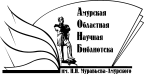 Государственное бюджетное учреждение культуры«Амурская областная научная библиотека имени Н.Н. Муравьева-Амурского